Занятие по интересам« Основы православной культуры»( 3 класс)« Цветик – семицветик»Тема: Важнейшие принципы в жизни каждого человека .Цель: Предполагается, что на занятии учащиеся уточнят, обобщат и расширят знания о важнейших принципах нравственности: дружба, милосердие, благодарность, забота, доброта, сострадание, любовь.Задачи:           Совершенствовать знания учащихся о святом князе Владимире,   о его жизни;         содействовать развитию умений анализировать, логически мыслить, делать выводы, содействовать обогащению словаря учащихся новыми словами;         создавать условия для воспитания стремления помогать не только знакомым, но всем, кто нуждается в нашей помощи.Оборудование: стебель с серединкой; 7 лепестков для цветика;плакат с двух сторон расписной ( одна сторона – цитата, другая сторона – карта-схема); 4 конверта с карточками для работы в парах; лучики – правила для коллективной работы; солнышко грустное и весёлое;сердечко; слово ДОБРОВОЛЬЦЫ; слово СОСТРАДАНИЕ; иллюстрация князя Владимира; книга Г.Даниловой « Владимир. Креститель Руси»;цветики-семицветики по количеству учащихся и гостей.ОНУ   Прозвенел звонок.Я нажимаю на ладошку. Улыбнулись друг другу.Очень важно подарить друг другу улыбку.Тема нашего занятия «Важнейшие принципы в жизни христиан»Мы конечно можем продолжать работать по теме нашего урока, как обычно, но у меня есть одна проблемка ( дети интересуются какая?)Ставлю проблемуРебята, когда я сегодня шла на работу ко мне подошла воспитатель старшей группы детского сада. Попросила помочь. Вот в чём дело: она перед сном детям читала сказку о волшебном цветке. Маленькие дети очень  хотели, чтобы цветок вырос у них в группе.Они уже загрустили. Как развеселить моих деток?Честно вам скажу, я пообещала, что-нибудь придумать. Сама я не справлюсь. И не знаю что делать. Поможете?А вообще, о каком цветке идёт речь?А сказку какую она читала, тоже мне не сказала.Ответы детей ( сказка В.Катаева  «Цветик – семицветик»)Кто из вас читал? А что в этой сказке такого необычного?-- Что будем делать? Как помочь? ( рассуждают)Сообщение  темы и цели занятияПодождите. А ведь она ещё и плакат передала.( на доске вывешиваю плакат  со словами)«Жизнерадостность – это не только признак здоровья, но еще и самое действенное средство, избавляющее от болезней". Что обозначают эти слова? От переживаний, от нервного напряжения зависит здоровье наших внутренних органов. Поэтому поскорее нам надо помочь маленьким детям и подарить им цветок.Они же волнуются,переживают.Какой у вас план действий? ( выслушиваю ответы детей) А я тем временем переворачиваю плакат и показываю детям карту – схему…Подходят  к доске и рассматривают план действий.А это что нарисовано на стебельке? ( серединка цветка)А где она? Написано , что у нас в классе. Посмотрите вы кругом,Время зря мы не теряем и ……..(дети смотрят и указывают на стебель с серединкой, который был в цветочном горшке возле моего стола) Выставляем цветочный горшок на серединуРебята, можно сказать, что нас связывает одно общее дело?А как называют неравнодушных людей, которые готовы помочь в любую минуту?( ответы детей)Вывешиваю на доске слово ДОБРОВОЛЬЦЫ. Вызываю учащегося и он по карте находит первое задание( срывая маленький лепесток) ЧИТАЕТ: ( задание первого лепестка)  Чтобы у добровольцев всё получалось , что для этого надо?- выслушиваю ответы детей   Так вот, ребята, нам надо объединиться, друг друга слушать и слышать, а ещё  дружбой дорожить. Тогда у нас всё получится…ДРУЖБА – даю первый лепесток. Кто- то из детей вставляет в серединку.Вот начало есть, друзья.Поторопимся ведь, да?К карте быстро все подходим и второе задание находим..Срывая второй лепесток, читает учащийся..Работа в парах игра  «Продолжи фразу…»(парам  учитель раздаёт конверты, где размещены карточки с началом фразы, а учащимся надо подобрать нужное слово и продолжить )1 пара Если ближний замерз -                       согрей,
            Если он не одет –                                 одень.
 2 пара Если голоден –                                   накорми.
             Если жаждет он -                               напои.
3 пара  Если он скорбит -                              утешай,
              Заболеет он -                                     навещай.
4 пара  Жизнь тебе Господь                         подарил,
            Для того, чтоб ты                               всех любил.Дети работают в парах. Открывают конверт и приклеивают на ватмане это стихотворение. Ватман крепится на доску Скажите, ребята, для чего Бог подарил нам жизнь? ( рассуждают)Прочитайте первую строчку стихотворения?-Ребята, а кого мы называем ближним?-Да, молодцы!Ближний — это вовсе не тот, кто живет с тобой по соседству или сидит за одной партой. Ближний — тот, кто нуждается в твоей помощи! Даже если это твой неприятель или совсем не знакомый человек.   (Учитель предлагает прослушать притчу «Отец и сын»)– звучит спокойная музыкаОтец подводит сына к окну и говорит: сынок посмотри вокруг. Что ты видишь?Деревья, солнце, вон собака бежит, а вот бабушка с дедушкой идут... Много чего, папа.   Вот если ты все это полюбишь, примешь близко к сердцу – каждую травинку, цветок, каждого человека (даже тебе не родного, и не близкого), ты будешь богат. Все это будет твое. Тебе только останется распоряжаться этим богатством с бережностью, с любовью, милосердием и состраданием. Если ты не полюбишь все видимое и невидимое – будешь беден. Жизнь твоя, Если даже и богата будет: деньги, дом, хорошая работа, семья, превратится в серую, скучную  и бесполезную.Поэтому сынок, старайся дарить своё  сердце всем на Земле.Как вы думаете, какой второй лепесток вырастет в нашем цветке?ЛЮБОВЬ( достаю  и даю учащему, чтобы он прикрепил)  Да, ребята, Бог всех людей наделил этим качеством и сказал « Да любите друг друга. Зла на сердце не держите и обидчика простите..»   Какое правило из рубрики « Важно знать..» вы сейчас можете назвать. Как же светло и уютно было бы в мире, если у каждого человека было бы такое сердце( вывешиваю на доске) Мы с вами глазками постараемся нарисовать такое сердце 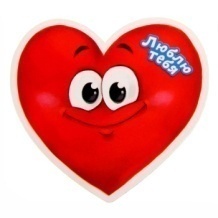 Физкультминутка для глазПродолжаем маленькие добровольцы помогать ближним. Согласны со мной? Хором отвечают дети : да  К карте пойдёт Арсений и прочитает следующее задание…3 лепесток сорви и задание прочти… 3 задание«Добрые волшебники».На лепестке грустное солнце. 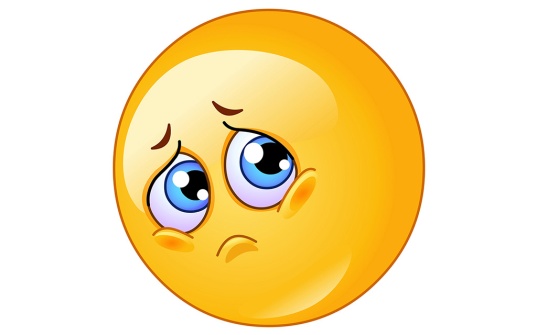 А как мы можем стать добрыми волшебниками?-Ребята, а что случилось? Как вы думаете? Чего не хватает у солнышка?А давайте мы постараемся развеселить его. Кто знает как? (ответы детей)   Вам необходимо выбрать важные карточки-лучики и прикрепить к  этому солнышку.Учащиеся  на столе у доски стараются найти карточки-лучики, на которых записаны дела милосердия и прикрепить к солнцу- Не ждите, когда вас попросят, а помогите нуждающимся.-Делай людям добро – будешь сам без беды.- Прощайте ошибки другим, сами просите прощение.- Не благодари  за помощь.-Жизнь дана на добрые дела.- Доброе слово лечит, а злое калечит.Пока ребята работают у доски, на экране появляется весёлое солнце.Дети,каждый из вас постарался и мы получили солнце-памятку «Как стать милосердным?» Будем стараться светить для других, как это солнышко.  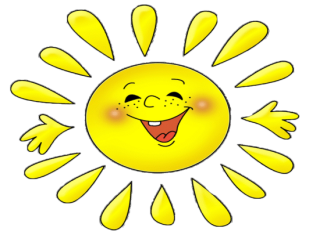 Какой лучик остался?Найдите в этом лучике глагол? Образуйте существительное.Вывешиваю на доску слово БЛАГОДАРНОСТЬА вы знаете как благодарят люди друг друга в разных странах? ФизкультминуткаВ Японии принято говорить пожалуйста не только словами, но и жестами, а именно — поклонами. ( показываю, а дети повторяют)Интересный обычай выражать благодарность существует в Китае. Жители Китая благодарят друг друга за почтительность, любезность, внимательность, постукивая двумя пальцами правой руки по краю стола,В разные времена в Россииблагодарили по-разному, но с давних лет и даже до сих пор среди людей есть традиция делать реверанс, поясной поклон или кивок в знак благодарности.В своей основе этикет арабских стран подразумевает выражение благодарности не за все те вещи, за которые благодарят в России или в Европе. За доброе и дружественное отношение хозяина к гостю благодарность в арабских странах очень приветствуется. Однако нельзя благодарить гостеприимного хозяина за вкусное угощение — это строго настрого запрещено арабским этикетом. Гость может поблагодарить хозяина только за гостеприимство. Необходимо знать, что почетному гостю хозяин обязательно будет подавать кофе, как благородный и любимый напиток в арабских странах. Кофе гостю подается три раза, после этого по этикету арабских стран принято благодарить, но отказываться от напитка.11 января — самая «благодарная» дата в нашем календаре. Именно в этот день отмечается Всемирный день слова «спасибо».Как вы думаете, какой следующий лепесток?БЛАГОДАРНОСТЬ дети вставляют в цветик – семицветикСрываем ещё один лепесток в карте – схеме4 задание –  Какого человека мы можем назвать милосердным?  ( рассуждения детей)-Давайте вспомним, подвиг какого святого 1030 лет назад стал примером не только для взрослых, но и для детей?  (Если дети затрудняются ответить, педагог задаёт ещё один вопрос.)- Кого в народе прозвали «Ясным Солнышком» и почему?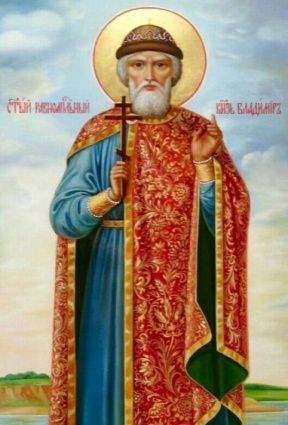 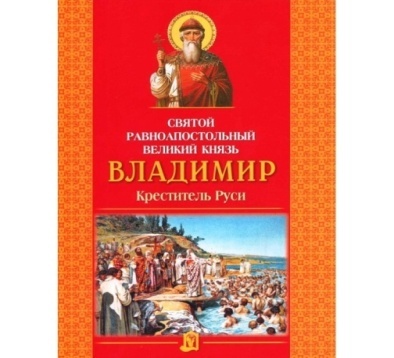 Изменил свою жизнь в лучшую сторону.(Учитель показывает и предлагает прочитать книгу Г.Даниловой «Владимир.Креститель Руси». Нацеливает детей на то, что в старших классах по истории дети будут знакомиться с князем Владимиром)  Да, ребята, каждый может измениться в лучшую сторону, причём не только вы дети, но и мы взрослые..Какой следующий лепесток вырастет в цветочке?МИЛОСЕРДИЕ – вставляют в серединку.А ещё князю Владимир о ком заботился? А у нас есть дети из детского дома? Подумайте как мы относимся к Егору?   К ребятам из детского дома надо относиться с особой заботой и пониманием. У них нет мамы и папы, которые научат и подскажут, они не могут обнять своих родителей так часто, как вы. Им не дарят тепло так часто как вам. Поэтому задумайтесь. А ведь может своим плохим поведением они просто привлекают внимание к себе?   Помогайте им в школе, поддерживайте и защищайте, учите своих одноклассников и знакомых не обижать. Будьте добрыми и щедрыми, милостивыми  и жалостливыми.А ещё какой лепесток вырастит на нашем цветке?ЗАБОТА- прикрепит Тимофей.	Раз человек заботится о ближнем. Как мы его можем назвать по другому. Какой лепесток вырастет в нашем цветке?ДОБРОТАПосмотрите на карту, все ли задания сделаны?Остался ещё один лепесток.5 задание  рубрика «Угадай-ка»Прикрепляю на доске слово,  С……….ЕПодберите синоним к слову ДОБРО СОСТРАДАНИЕ( вывешиваю на доске) А дети последний лепесток прикрепляют к цветику.Подведение итогов. Рефлексия  Вот какой цветик – семицветик вырос с вашей помощью. (поднимаю вверх и показываю) Ребята, а если бы этот волшебный цветок вырос в каждом доме. Давайте представим как изменился бы весь мир…( рассуждают)Да, действительно, если мы объединимся и все станем милосердными: и взрослые, и дети, то месту жестокости и зла не будет на Земле. А для этого и сотворил Господь всех нас.